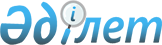 О внесении изменений в решение Сатпаевского городского маслихата от 14 декабря 2012 года № 103 "О городском бюджете на 2013-2015 годы"
					
			С истёкшим сроком
			
			
		
					Решение Сатпаевского городского маслихата Карагандинской области от 14 ноября 2013 года № 181. Зарегистрировано Департаментом юстиции Карагандинской области 15 ноября 2013 года № 2415. Прекращено действие в связи с истечением срока
      В соответствии с Бюджетным кодексом Республики Казахстан от 4 декабря 2008 года, Законом Республики Казахстан "О местном государственном управлении и самоуправлении в Республике Казахстан" от 23 января 2001 года, городской маслихат РЕШИЛ:
      1. Внести в решение Сатпаевского городского маслихата от 14 декабря 2012 года № 103 "О городском бюджете на 2013-2015 годы" (зарегистрировано в Реестре государственной регистрации нормативных правовых актов за № 2067 и опубликовано в газете "Шарайна" от 28 декабря 2012 года № 64 (2035)), внесены изменения и дополнения решением Сатпаевского городского маслихата от 29 марта 2013 года № 129 "О внесении изменений и дополнения в решение 13 сессии Сатпаевского городского маслихата от 14 декабря 2012 года № 103 "О городском бюджете на 2013-2015 годы" (зарегистрировано в Реестре государственной регистрации нормативных правовых актов за № 2284 и опубликовано в газете "Шарайна" от 12 апреля 2013 года в № 15 (2050)), решением Сатпаевского городского маслихата от 11 июля 2013 года № 152 "О внесении изменений и дополнений в решение Сатпаевского городского маслихата от 14 декабря 2012 года № 103 "О городском бюджете на 2013-2015 годы" (зарегистрировано в Реестре государственной регистрации нормативных правовых актов за № 2354 и опубликовано в газете "Шарайна" от 19 июля 2013 года в № 29 (2064)), решением Сатпаевского городского маслихата от 9 октября 2013 года № 173 "О внесении изменений в решение Сатпаевского городского маслихата от 14 декабря 2012 года № 103 "О городском бюджете на 2013-2015 годы" (зарегистрировано в Реестре государственной регистрации нормативных правовых актов за № 2395 и опубликовано в газете "Шарайна" от 18 октября 2013 года в № 42 (2077)), следующие изменения:
      1) в пункте 1:
      в подпункте 1):
      цифры "4 275 519" заменить цифрами "4 275 092";
      цифры "2 768 250" заменить цифрами "2 767 823";
      в подпункте 2):
      цифры "4 327 031" заменить цифрами "4 299 954";
      в подпункте 4):
      в абзаце первом цифру "0" заменить цифрами "26 650";
      в абзаце втором цифру "0" заменить цифрами "26 650";
      2) в пункте 3:
      в подпункте 2):
      цифры "539 714" заменить цифрами "539 287";
      3) в пункте 5:
      в абзаце четвертом цифры "300 688" заменить цифрами "300 261";
      4) приложения 1, 6 к указанному решению изложить в новой редакции согласно приложениям 1, 2 к настоящему решению.
      2. Настоящее решение вводится в действие с 1 января 2013 года. Городской бюджет на 2013 год Перечень распределяемых бюджетных программ
в составе городского бюджета на 2013 год
					© 2012. РГП на ПХВ «Институт законодательства и правовой информации Республики Казахстан» Министерства юстиции Республики Казахстан
				
Председатель сессии
Т. Тажбенов
Секретарь городского маслихата
С. ИмамбайПриложение 1
к решению 22 сессии
Сатпаевского городского маслихата
от 14 ноября 2013 года № 181
Приложение 1
к решению 13 сессии
Сатпаевского городского маслихата
от 14 декабря 2012 года № 103
Категория
Категория
Категория
Категория
Сумма (тысяч тенге)
Класс
Класс
Класс
Сумма (тысяч тенге)
Подкласс
Подкласс
Сумма (тысяч тенге)
Наименование
Сумма (тысяч тенге)
1
2
3
4
5
I. Доходы
4275092
1
Налоговые поступления
1482643
01
Подоходный налог
434412
2
Индивидуальный подоходный налог
434412
03
Социальный налог
286664
1
Социальный налог
286664
04
Налоги на собственность
581007
1
Hалоги на имущество
468926
3
Земельный налог
11441
4
Налог на транспортные средства
100544
5
Единый земельный налог
96
05
Внутренние налоги на товары, работы и услуги
159255
2
Акцизы
4587
3
Поступления за использование природных и других ресурсов
134700
4
Сборы за ведение предпринимательской и профессиональной деятельности
15634
5
Налог на игорный бизнес
4334
08
Обязательные платежи, взимаемые за совершение юридически значимых действий и (или) выдачу документов уполномоченными на то государственными органами или должностными лицами
21305
1
Государственная пошлина
21305
2
Неналоговые поступления
12289
01
Доходы от государственной собственности
6720
5
Доходы от аренды имущества, находящегося в государственной собственности
6720
06
Прочие неналоговые поступления
5569
1
Прочие неналоговые поступления
5569
3
Поступления от продажи основного капитала
12337
03
Продажа земли и нематериальных активов
12337
1
Продажа земли
7997
2
Продажа нематериальных активов
4340
4
Поступления трансфертов
2767823
02
Трансферты из вышестоящих органов государственного управления
2767823
2
Трансферты из областного бюджета
2767823
Функциональная группа
Функциональная группа
Функциональная группа
Функциональная группа
Функциональная группа
Сумма (тысяч тенге)
Функциональная подгруппа
Функциональная подгруппа
Функциональная подгруппа
Функциональная подгруппа
Сумма (тысяч тенге)
Администратор бюджетных программ
Администратор бюджетных программ
Администратор бюджетных программ
Сумма (тысяч тенге)
Программа
Программа
Сумма (тысяч тенге)
Наименование
Сумма (тысяч тенге)
1
2
3
4
5
6
II. Затраты
4299954
01
Государственные услуги общего характера
186148
1
Представительные, исполнительные и другие органы, выполняющие общие функции государственного управления
143334
112
Аппарат маслихата района (города областного значения)
24622
001
Услуги по обеспечению деятельности маслихата района (города областного значения)
19817
003
Капитальные расходы государственного органа
4805
122
Аппарат акима района (города областного значения)
98973
001
Услуги по обеспечению деятельности акима района (города областного значения)
91830
003
Капитальные расходы государственного органа
7143
123
Аппарат акима района в городе, города районного значения, поселка, села, сельского округа
19739
001
Услуги по обеспечению деятельности акима района в городе, города районного значения, поселка, села, сельского округа
19739
2
Финансовая деятельность
19411
452
Отдел финансов района (города областного значения)
19411
001
Услуги по реализации государственной политики в области исполнения бюджета района (города областного значения) и управления коммунальной собственностью района (города областного значения)
17127
003
Проведение оценки имущества в целях налогообложения
1667
011
Учет, хранение, оценка и реализация имущества, поступившего в коммунальную собственность
617
5
Планирование и статистическая деятельность
19253
453
Отдел экономики и бюджетного планирования района (города областного значения)
19253
001
Услуги по реализации государственной политики в области формирования и развития экономической политики, системы государственного планирования и управления района (города областного значения)
18703
061
Экономическая экспертиза технико-экономического обоснования бюджетного инвестиционного проекта, бюджетных инвестиций, планируемых к реализации посредством участия государства в уставном капитале юридических лиц
550
9
Прочие государственные услуги общего характера
4150
467
Отдел строительства района (города областного значения)
18
040
Развитие объектов государственных органов
18
472
Отдел строительства, архитектуры и градостроительства района (города областного значения)
4132
040
Развитие объектов государственных органов
4132
02
Оборона
16257
1
Военные нужды
13936
122
Аппарат акима района (города областного значения)
13936
005
Мероприятия в рамках исполнения всеобщей воинской обязанности
13936
2
Организация работы по чрезвычайным ситуациям
2321
122
Аппарат акима района (города областного значения)
2321
007
Мероприятия по профилактике и тушению степных пожаров районного (городского) масштаба, а также пожаров в населенных пунктах, в которых не созданы органы государственной противопожарной службы
2321
03
Общественный порядок, безопасность, правовая, судебная, уголовно-исполнительная деятельность
25064
9
Прочие услуги в области общественного порядка и безопасности
25064
458
Отдел жилищно-коммунального хозяйства, пассажирского транспорта и автомобильных дорог района (города областного значения)
25064
021
Обеспечение безопасности дорожного движения в населенных пунктах
25064
04
Образование
2053373
1
Дошкольное воспитание и обучение
152169
471
Отдел образования, физической культуры и спорта района (города областного значения)
152169
040
Реализация государственного образовательного заказа в дошкольных организациях образования
152169
2
Начальное, основное среднее и общее среднее образование
1779881
471
Отдел образования, физической культуры и спорта района (города областного значения)
1779881
004
Общеобразовательное обучение
1626707
005
Дополнительное образование для детей и юношества
153174
9
Прочие услуги в области образования
121323
471
Отдел образования, физической культуры и спорта района (города областного значения)
113897
009
Приобретение и доставка учебников, учебно-методических комплексов для государственных учреждений образования района (города областного значения)
31406
010
Проведение школьных олимпиад, внешкольных мероприятий и конкурсов районного (городского) масштаба
793
020
Ежемесячная выплата денежных средств опекунам (попечителям) на содержание ребенка-сироты (детей-сирот), и ребенка (детей), оставшегося без попечения родителей
30414
023
Обеспечение оборудованием, программным обеспечением детей-инвалидов, обучающихся на дому
1779
067
Капитальные расходы подведомственных государственных учреждений и организаций
48849
068
Обеспечение повышения компьютерной грамотности населения
656
467
Отдел строительства района (города областного значения)
7108
037
Строительство и реконструкция объектов образования
7108
472
Отдел строительства, архитектуры и градостроительства района (города областного значения)
318
037
Строительство и реконструкция объектов образования
318
06
Социальная помощь и социальное обеспечение
292478
2
Социальная помощь
269030
451
Отдел занятости и социальных программ района (города областного значения)
256794
002
Программа занятости
50462
004
Оказание социальной помощи на приобретение топлива специалистам здравоохранения, образования, социального обеспечения, культуры, спорта и ветеринарии в сельской местности в соответствии с законодательством Республики Казахстан
24
005
Государственная адресная социальная помощь
3317
006
Оказание жилищной помощи
77537
007
Социальная помощь отдельным категориям нуждающихся граждан по решениям местных представительных органов
50248
010
Материальное обеспечение детей-инвалидов, воспитывающихся и обучающихся на дому
2271
014
Оказание социальной помощи нуждающимся гражданам на дому
40822
016
Государственные пособия на детей до 18 лет
3792
017
Обеспечение нуждающихся инвалидов обязательными гигиеническими средствами и предоставление услуг специалистами жестового языка, индивидуальными помощниками в соответствии с индивидуальной программой реабилитации инвалида
28321
471
Отдел образования, физической культуры и спорта района (города областного значения)
12236
012
Социальная поддержка обучающихся и воспитанников организаций образования очной формы обучения в виде льготного проезда на общественном транспорте (кроме такси) по решению местных представительных органов
12236
9
Прочие услуги в области социальной помощи и социального обеспечения
23448
451
Отдел занятости и социальных программ района (города областного значения)
23448
001
Услуги по реализации государственной политики на местном уровне в области обеспечения занятости и реализации социальных программ для населения
22557
011
Оплата услуг по зачислению, выплате и доставке пособий и других социальных выплат
423
021
Капитальные расходы государственного органа
468
07
Жилищно-коммунальное хозяйство
829162
1
Жилищное хозяйство
321808
458
Отдел жилищно-коммунального хозяйства, пассажирского транспорта и автомобильных дорог района (города областного значения)
10310
004
Обеспечение жильем отдельных категорий граждан
10310
467
Отдел строительства района (города областного значения)
104285
003
Проектирование, строительство и (или) приобретение жилья коммунального жилищного фонда
68954
004
Проектирование, развитие, обустройство и (или) приобретение инженерно-коммуникационной инфраструктуры
35331
472
Отдел строительства, архитектуры и градостроительства района (города областного значения)
196750
003
Проектирование, строительство и (или) приобретение жилья коммунального жилищного фонда
150709
004
Проектирование, развитие, обустройство и (или) приобретение инженерно-коммуникационной инфраструктуры
46041
479
Отдел жилищной инспекции района (города областного значения)
10463
001
Услуги по реализации государственной политики на местном уровне в области жилищного фонда
10113
005
Капитальные расходы государственного органа
350
2
Коммунальное хозяйство
30608
123
Аппарат акима района в городе, города районного значения, поселка, села, сельского округа
1368
014
Организация водоснабжения населенных пунктов
1368
458
Отдел жилищно-коммунального хозяйства, пассажирского транспорта и автомобильных дорог района (города областного значения)
20639
012
Функционирование системы водоснабжения и водоотведения
20639
467
Отдел строительства района (города областного значения)
1
005
Развитие коммунального хозяйства
1
472
Отдел строительства, архитектуры и градостроительства района (города областного значения)
8600
005
Развитие коммунального хозяйства
8600
3
Благоустройство населенных пунктов
476746
123
Аппарат акима района в городе, города районного значения, поселка, села, сельского округа
20805
008
Освещение улиц населенных пунктов
8146
009
Обеспечение санитарии населенных пунктов
2388
011
Благоустройство и озеленение населенных пунктов
10271
458
Отдел жилищно-коммунального хозяйства, пассажирского транспорта и автомобильных дорог района (города областного значения)
455941
015
Освещение улиц в населенных пунктах
53192
016
Обеспечение санитарии населенных пунктов
57695
017
Содержание мест захоронений и захоронение безродных
3103
018
Благоустройство и озеленение населенных пунктов
341951
08
Культура, спорт, туризм и информационное пространство
227224
1
Деятельность в области культуры
92684
455
Отдел культуры и развития языков района (города областного значения)
92684
003
Поддержка культурно-досуговой работы
92684
2
Спорт
19836
471
Отдел образования, физической культуры и спорта района (города областного значения)
19836
014
Проведение спортивных соревнований на районном (города областного значения) уровне
5725
015
Подготовка и участие членов сборных команд района (города областного значения) по различным видам спорта на областных спортивных соревнованиях
14111
3
Информационное пространство
79277
455
Отдел культуры и развития языков района (города областного значения)
44219
006
Функционирование районных (городских) библиотек
41231
007
Развитие государственного языка и других языков народа Казахстана
2988
456
Отдел внутренней политики района (города областного значения)
35058
002
Услуги по проведению государственной информационной политики через газеты и журналы
15279
005
Услуги по проведению государственной информационной политики через телерадиовещание
19779
9
Прочие услуги по организации культуры, спорта, туризма и информационного пространства
35427
455
Отдел культуры и развития языков района (города областного значения)
12595
001
Услуги по реализации государственной политики на местном уровне в области развития языков и культуры
10503
010
Капитальные расходы государственного органа
57
032
Капитальные расходы подведомственных государственных учреждений и организаций
2035
456
Отдел внутренней политики района (города областного значения)
22832
001
Услуги по реализации государственной политики на местном уровне в области информации, укрепления государственности и формирования социального оптимизма граждан
14598
003
Реализация мероприятий в сфере молодежной политики
7494
006
Капитальные расходы государственного органа
240
032
Капитальные расходы подведомственных государственных учреждений и организаций
500
10
Сельское, водное, лесное, рыбное хозяйство, особо охраняемые природные территории, охрана окружающей среды и животного мира, земельные отношения
47459
1
Сельское хозяйство
18135
474
Отдел сельского хозяйства и ветеринарии района (города областного значения)
18135
001
Услуги по реализации государственной политики на местном уровне в сфере сельского хозяйства и ветеринарии
11401
005
Обеспечение функционирования скотомогильников (биотермических ям)
2664
007
Организация отлова и уничтожения бродячих собак и кошек
2435
011
Проведение ветеринарных мероприятий по энзоотическим болезням животных
1185
012
Проведение мероприятий по идентификации сельскохозяйственных животных
450
6
Земельные отношения
23854
463
Отдел земельных отношений района (города областного значения)
23854
001
Услуги по реализации государственной политики в области регулирования земельных отношений на территории района (города областного значения)
11675
004
Организация работ по зонированию земель
11888
007
Капитальные расходы государственного органа
291
9
Прочие услуги в области сельского, водного, лесного, рыбного хозяйства, охраны окружающей среды и земельных отношений
5470
474
Отдел сельского хозяйства и ветеринарии района (города областного значения)
5470
013
Проведение противоэпизоотических мероприятий
5470
11
Промышленность, архитектурная, градостроительная и строительная деятельность
15736
2
Архитектурная, градостроительная и строительная деятельность
15736
467
Отдел строительства района (города областного значения)
3134
001
Услуги по реализации государственной политики на местном уровне в области строительства
3039
017
Капитальные расходы государственного органа
95
468
Отдел архитектуры и градостроительства района (города областного значения)
1643
001
Услуги по реализации государственной политики в области архитектуры и градостроительства на местном уровне
1643
472
Отдел строительства, архитектуры и градостроительства района (города областного значения)
10959
001
Услуги по реализации государственной политики в области строительства, архитектуры и градостроительства на местном уровне
10831
015
Капитальные расходы государственного органа
128
12
Транспорт и коммуникации
57466
1
Автомобильный транспорт
57466
123
Аппарат акима района в городе, города районного значения, поселка, села, сельского округа
8402
013
Обеспечение функционирования автомобильных дорог в городах районного значения, поселках, аулах (селах), аульных (сельских) округах
8402
458
Отдел жилищно-коммунального хозяйства, пассажирского транспорта и автомобильных дорог района (города областного значения)
49064
023
Обеспечение функционирования автомобильных дорог
49064
13
Прочие
549473
3
Поддержка предпринимательской деятельности и защита конкуренции
17488
469
Отдел предпринимательства района (города областного значения)
17488
001
Услуги по реализации государственной политики на местном уровне в области развития предпринимательства и промышленности
11783
003
Поддержка предпринимательской деятельности
5504
004
Капитальные расходы государственного органа
201
9
Прочие
531985
452
Отдел финансов района (города областного значения)
15000
012
Резерв местного исполнительного органа района (города областного значения)
15000
458
Отдел жилищно-коммунального хозяйства, пассажирского транспорта и автомобильных дорог района (города областного значения)
453099
001
Услуги по реализации государственной политики на местном уровне в области жилищно-коммунального хозяйства, пассажирского транспорта и автомобильных дорог
23969
013
Капитальные расходы государственного органа
141
044
Текущее обустройство моногородов в рамках Программы развития моногородов на 2012-2020 годы
95728
085
Реализация бюджетных инвестиционных проектов в рамках Программы развития моногородов на 2012-2020 годы
333261
471
Отдел образования, физической культуры и спорта района (города областного значения)
63886
001
Услуги по обеспечению деятельности отдела образования, физической культуры и спорта
18873
042
Текущее обустройство моногородов в рамках Программы развития моногородов на 2012-2020 годы
45013
15
Трансферты
114
1
Трансферты
114
452
Отдел финансов района (города областного значения)
114
006
Возврат неиспользованных (недоиспользованных) целевых трансфертов
114
III. Чистое бюджетное кредитование
0
Категория
Категория
Категория
Категория
Сумма (тысяч тенге)
Класс
Класс
Класс
Сумма (тысяч тенге)
Подкласс
Подкласс
Сумма (тысяч тенге)
Наименование
Сумма (тысяч тенге)
1
2
3
4
5
Погашение бюджетных кредитов
0
Функциональная группа
Функциональная группа
Функциональная группа
Функциональная группа
Функциональная группа
Сумма (тысяч тенге)
Функциональная подгруппа
Функциональная подгруппа
Функциональная подгруппа
Функциональная подгруппа
Сумма (тысяч тенге)
Администратор бюджетных программ
Администратор бюджетных программ
Администратор бюджетных программ
Сумма (тысяч тенге)
Программа
Программа
Сумма (тысяч тенге)
Наименование
Сумма (тысяч тенге)
1
2
3
4
5
6
IV. Сальдо по операциям с финансовыми активами
26650
Приобретение финансовых активов
26650
13
Прочие
26650
9
Прочие
26650
458
Отдел жилищно-коммунального хозяйства, пассажирского транспорта и автомобильных дорог района (города областного значения)
26650
065
Формирование или увеличение уставного капитала юридических лиц
26650
Категория
Категория
Категория
Категория
Сумма (тысяч тенге)
Класс
Класс
Класс
Сумма (тысяч тенге)
Подкласс
Подкласс
Сумма (тысяч тенге)
Наименование
Сумма (тысяч тенге)
1
2
3
4
5
Поступление от продажи финансовых активов государства
0
Функциональная группа
Функциональная группа
Функциональная группа
Функциональная группа
Функциональная группа
Сумма (тысяч тенге)
Функциональная подгруппа
Функциональная подгруппа
Функциональная подгруппа
Функциональная подгруппа
Сумма (тысяч тенге)
Администратор бюджетных программ
Администратор бюджетных программ
Администратор бюджетных программ
Сумма (тысяч тенге)
Программа
Программа
Сумма (тысяч тенге)
Наименование
Сумма (тысяч тенге)
1
2
3
4
5
6
V. Дефицит (профицит) бюджета
-51512
VI. Финансирование дефицита (использование профицита) бюджета
51512
Категория
Категория
Категория
Категория
Сумма (тысяч тенге)
Класс
Класс
Класс
Сумма (тысяч тенге)
Подкласс
Подкласс
Сумма (тысяч тенге)
Наименование
Сумма (тысяч тенге)
1
2
3
4
5
7
Поступления займов
0
01
Внутренние государственные займы
0
2
Договоры займа
0
Категория
Категория
Категория
Категория
Сумма (тысяч тенге)
Класс
Класс
Класс
Сумма (тысяч тенге)
Подкласс
Подкласс
Сумма (тысяч тенге)
Наименование
Сумма (тысяч тенге)
1
2
3
4
5
8
Используемые остатки бюджетных средств
51512
01
Остатки бюджетных средств
51512
1
Свободные остатки бюджетных средств
51512Приложение 2
к решению 22 сессии
Сатпаевского городского маслихата
от 14 ноября 2013 года № 181
Приложение 6
к решению 13 сессии
Сатпаевского городского маслихата
от 14 декабря 2012 года № 103
Наименование
Сумма (тысяч тенге)
1
2
Всего
458576
Целевые текущие трансферты из республиканского бюджета
449576
в том числе:
На реализацию мероприятий Программы занятости 2020
25224
в том числе:
Программа занятости
11808
переподготовка кадров
2604
частичное субсидирование заработной платы
1371
предоставление субсидий на переезд
2474
молодежная практика
5359
Обеспечение деятельности центров занятости населения
13416
На реализацию текущих мероприятий в рамках Программы развития моногородов на 2012-2020 годы
420680
в том числе:
Субсидирование процентной ставки по кредитам для реализации проектов в рамках Программы развития моногородов на 2012-2020 годы
168000
Предоставление грантов на развитие новых производств в рамках Программы развития моногородов на 2012-2020 годы
13000
Текущее обустройство моногородов в рамках Программы развития моногородов на 2012-2020 годы
66427
на ремонт объектов образования
66427
Текущее обустройство моногородов в рамках Программы развития моногородов на 2012-2020 годы
173253
жилищно-коммунальное хозяйство и благоустройство
173253
На реализацию мероприятий в рамках реализации Государственной программы развития здравоохранения Республики Казахстан "Саламатты Қазақстан" на 2011-2015 годы
3672
Целевые трансферты на развитие из республиканского бюджета
9000
в том числе:
Развитие и обустройство недостающей инженерно-коммуникационной инфраструктуры в рамках второго направления Дорожной карты занятости 2020
9000